LAMPIRANKUESIONER PENELITIANA. Lampiran 1: Kuesioner“PENGARUH WORK-LIFE BALANCE  DAN WORKLOAD TERHADAP KINERJA KARYAWAN  PADA PT. YAOMBE BANYU LESTARI”Saya Yendy Budyanto adalah Mahasiswa dari Kwik Kian Gie School of Business jurusan Manajemen Sumber Daya Manusia. Saat ini saya sedang menyusun skripsi sebagai salah satu syarat untuk memperoleh gelar Sarjana Manajemen dengan judul “Pengaruh Work-Life Balance dan Workload terhadap Kinerja Karyawan”, maka sangat dibutuhkan pendapat dari Bapak/Ibu untuk melengkapi kuesioner ini. Atas bantuannya, saya ucapkan terima kasih. Petunjuk PengisianIsilah data diri Bapak/Ibu sesuai dengan keadaan yang sebenarnya tentang identitas responden.Berilah tanda centang () pada salah satu pilihan jawaban yang tersedia sesuai dengan kondisi Bapak/Ibu rasakan. Diharapkan untuk tidak menjawab lebih dari satu pilihan jawaban. Pilihan yang tersedia: STS: Sangat Tidak Setuju			S: SetujuTS: Tidak Setuju				SS: Sangat SetujuRR: Ragu-RaguIdentitas RespondenJenis Kelamin			: (	) Pria			(	) WanitaUsia 				: (	) ≤ 20 Tahun		(	) 26-30 Tahun  (	) 21-25 Tahun		(	) ≥ 31 Tahun  Lama Bekerja 			: (	) 0-5 Bulan		(	) 16-20 Bulan   (	) 6-10 Bulan		(	) 21-53 Bulan					  (	) 11-15 BulanJabatan 			:Work-life BalanceWorkloadKinerja KaryawanB. Lampiran 2: Hasil Pengumpulan DataData Profil RespondenData Jawaban KuesionerC. Lampiran 3: Hasil Pengolahan Data1. Hasil Uji ValiditasHasil Uji Validitas Work-Life Balance (X1)Hasil Uji Validitas Workload (X2)Hasil Uji Validitas Kinerja Karyawan (Y)2. Hasil Uji ReliabilitasHasil Uji Reliabilitas Work-Life Balance (X1)Hasil Uji Reliabilitas Workload (X2)Hasil Uji Reliabilitas Kinerja Karyawan (Y)3. Hasil Uji Normalitas Data4. Hasil Uji Multikolinearitas5. Hasil Uji Heteroskedastisitas (Glejser)6. Hasil Uji Autokorelasi (Durbin Watson)7. Hasil Analisis Regresi Berganda8. Hasil Uji t9. Hasil Uji F15. Koefisien Determinasi 16. Tabel r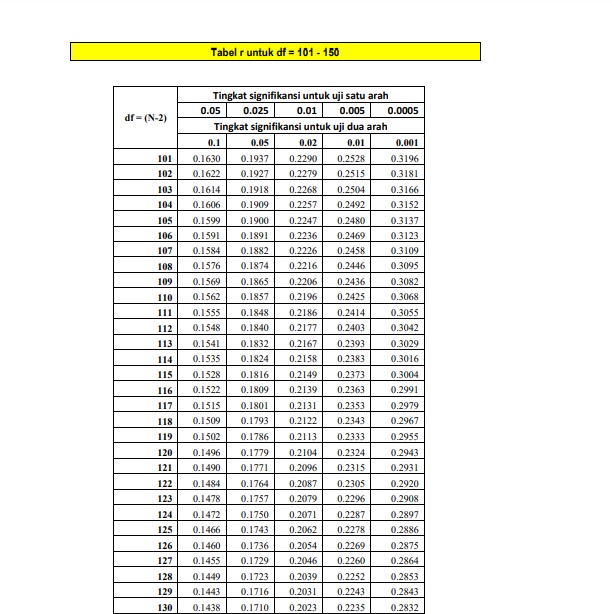 	Diproduksi oleh: Junaidi (http://junaidichaniago.wordpress.com)17. Tabel F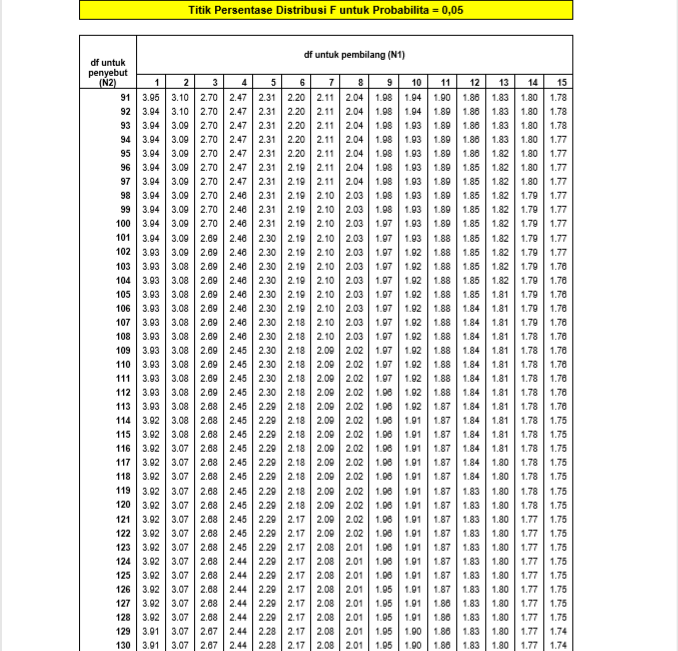 Diproduksi oleh: Junaidi (http://junaidichaniago.wordpress.com) 2010D. Lampiran 4: DokumentasiFoto Lampiran 1 (Kepala Human Resource Division: Ibu Yunita)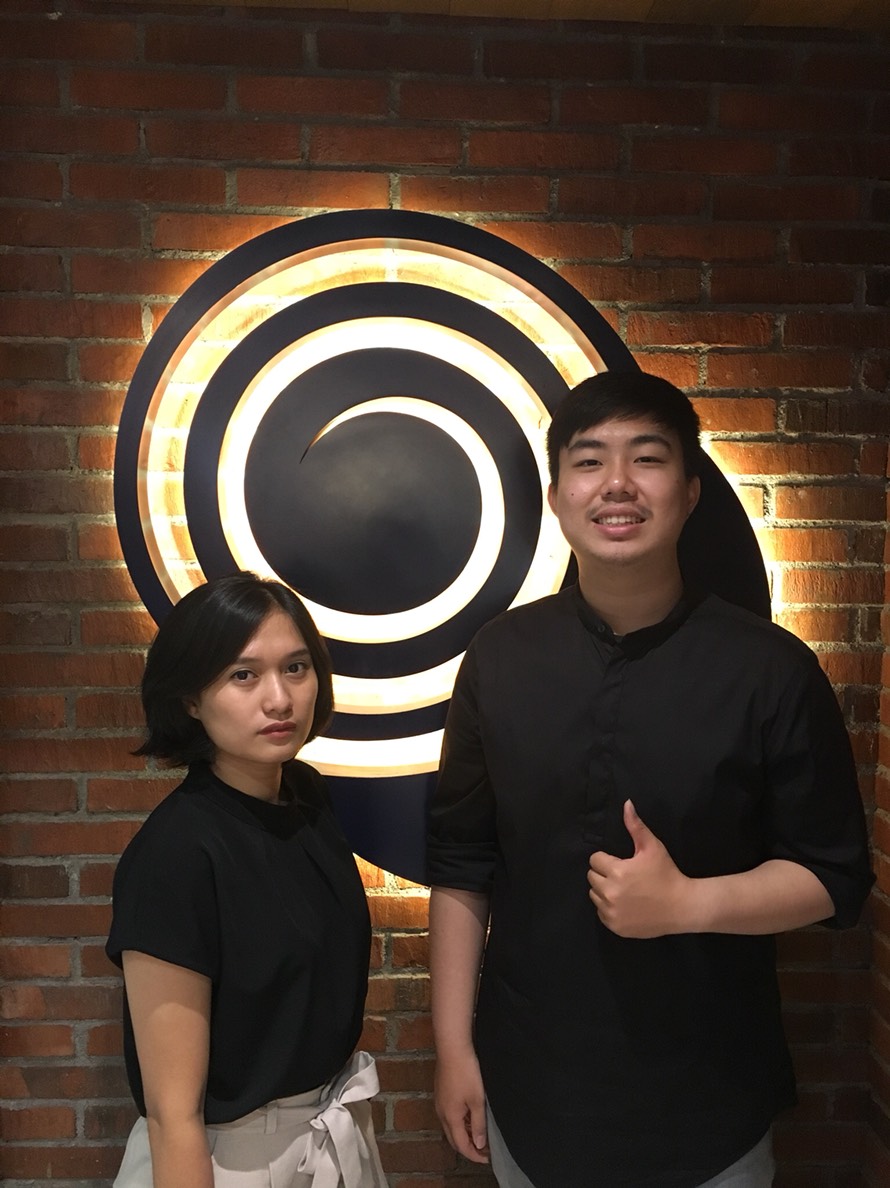 Foto Lampiran 2 (Staff Kitchen MKG)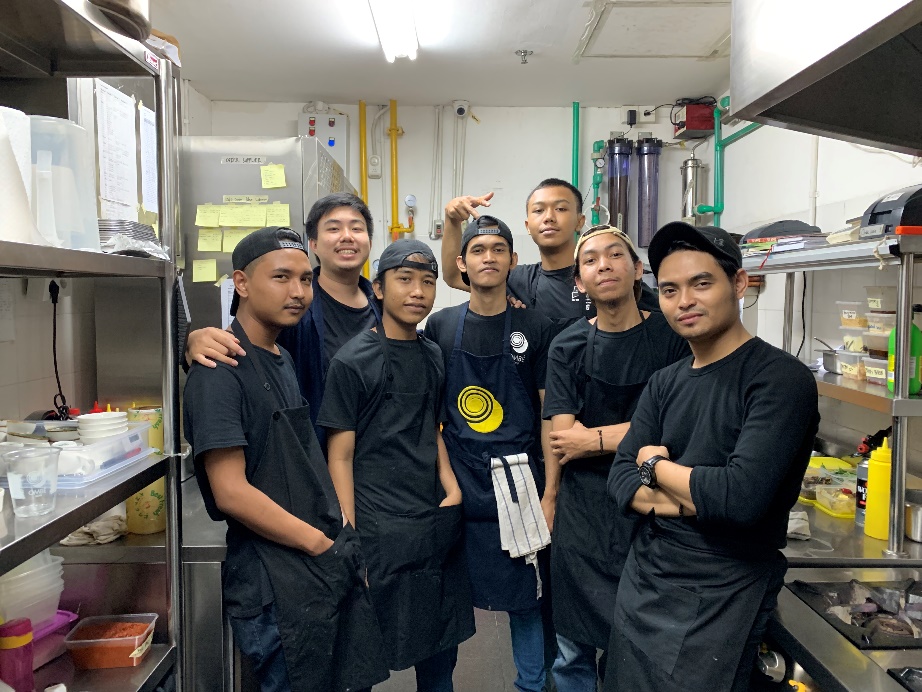 Foto Lampiran 3 (Barista MKG dan SMB)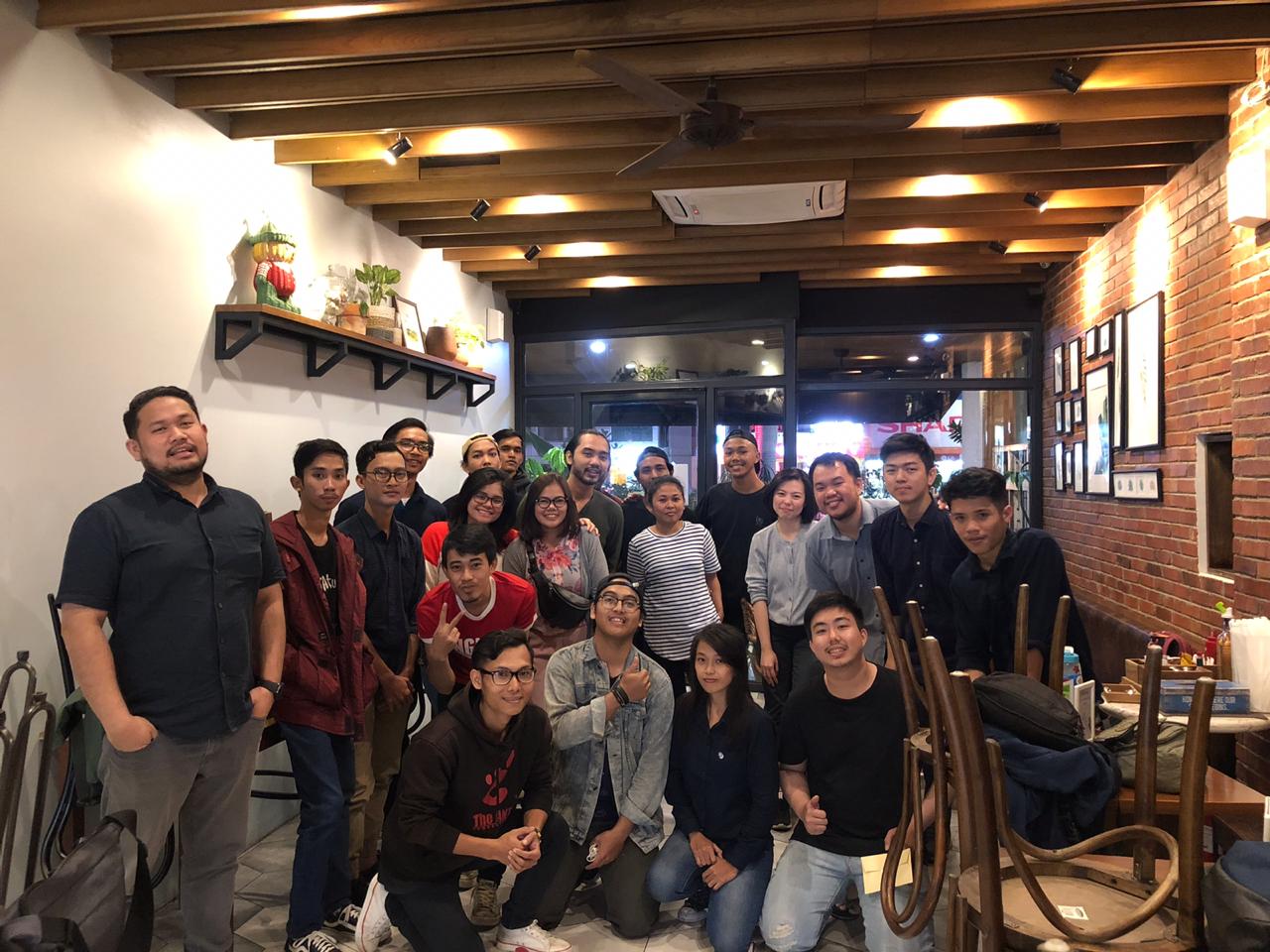 NOPERNYATAANSTSTSRRSSS1Saya bekerja sesuai dengan jam kerja yang sudah ditentukan perusahaan 2Saya merasa bahwa dapat melakukan aktivitas lain diluar jam kerja saya3Saya merasa bahwa saya memiliki peran dan tanggung jawab terhadap pekerjaan saya4Saya merasa bahwa saya memiliki peran dan tanggung jawab terhadap keluarga saya5Saya merasa puas dengan keterlibatan saya terhadap pekerjaan.6Saya merasa puas dengan keterlibatan saya terhadap keluarga.Alasan :Alasan :Alasan :Alasan :Alasan :Alasan :Alasan :NOPERNYATAANSTSTSRRSSS7Saya merasa bahwa saya memahami setiap detail pekerjaan yang didelegasikan8Saya merasa bahwa saya memahami setiap detail Standard Operational Procedure yang diberikan9Saya merasa waktu yang diberikan perusahaan sudah sesuai dengan pekerjaan atau tanggung jawab saya 10Saya merasa waktu yang diberikan perusahaan untuk menyelesaikan pekerjaan sudah sesuai dengan Standard Operational Procedure11Saya merasa dapat menyelesaikan pekerjaan sesuai dengan waktu dan target yang ditentukan12Saya merasa dapat menyelesaikan pekerjaan sesuai dengan bobot/volume yang diberikan.Alasan : Alasan : Alasan : Alasan : Alasan : Alasan : Alasan : NOPERNYATAANSTSTSRRSSS13Saya merasa selalu hadir tepat waktu sesuai jadwal yang ditentukan.14Saya merasa tidak pernah pergi saat jam kerja tanpa izin perusahaan.15Saya merasa dapat mencapai tujuan pekerjaan yang telah ditetapkan16Saya merasa dapat mencapai target pekerjaan yang telah ditetapkan17Saya merasa bahwa saya selalu bersedia menerima tugas dan tanggung jawab yang diberikan18Saya merasa bahwa saya selalu menyelesaikan pekerjaan dengan tepat waktu.19Saya merasa bahwa saya selalu berinisiatif dalam meminta tugas baru dengan tanggung jawab yang lebih baik.20Saya merasa bahwa saya selalu memberikan ide atau saran untuk peningkatan kualitas pekerjaan21Saya merasa sanggup bekerja secara mandiri tapi tidak menutup kemungkinan untuk bekerjasama dengan rekan lain dalam menyelesaikan pekerjaan.22Saya merasa sanggup bekerja secara mandiri tapi tidak menutup kemungkinan untuk bekerjasama dengan atasan dalam menyelesaikan pekerjaan.Alasan : Alasan : Alasan : Alasan : Alasan : Alasan : Alasan : RespondenJenis KelaminUsiaMasa Kerja1Pria26-30 tahun0-5 bulan2Wanita 21-25 tahun0-5 bulan3Wanita21-25 tahun  0-5 bulan4Wanita21-25 tahun0-5 bulan5Pria21-25 tahun0-5 bulan6Pria ≥ 31 tahun  0-5 bulan7Pria 21-25 tahun0-5 bulan8Wanita21-25 tahun0-5 bulan9Pria ≥ 31 tahun  0-5 bulan10Pria ≥ 31 Tahun  0-5 bulan11Wanita ≤ 20 tahun6-10 Bulan12Wanita21-25 tahun6-10 Bulan13Pria26-30 tahun6-10 Bulan14Pria 21-25 tahun6-10 Bulan15Wanita 21-25 tahun6-10 Bulan16Pria ≥ 31 Tahun  6-10 Bulan17Pria ≥ 31 tahun  11-15 Bulan18Pria 21-25 tahun11-15 Bulan19Pria ≤ 20 tahun11-15 Bulan20Pria21-25 tahun11-15 Bulan21Pria21-25 tahun11-15 Bulan22Pria ≤ 20 tahun11-15 Bulan23Pria 21-25 tahun11-15 Bulan24Pria21-25 tahun11-15 Bulan25Wanita21-25 tahun11-15 Bulan26Pria 26-30 tahun11-15 Bulan27Pria ≤ 20 tahun11-15 Bulan28Pria 21-25 tahun11-15 Bulan29Pria26-30 tahun16-20 Bulan30Wanita26-30 tahun16-20 Bulan31Pria ≤ 20 tahun16-20 Bulan32Pria≥ 31 tahun  16-20 Bulan33Pria21-25 tahun16-20 Bulan34Pria≤ 20 tahun16-20 Bulan35Pria ≤ 20 tahun16-20 Bulan36Pria ≤ 20 tahun16-20 Bulan37Pria≥ 31 tahun  16-20 Bulan38Pria 21-25 tahun16-20 Bulan39Pria21-25 tahun16-20 Bulan40Pria21-25 tahun16-20 Bulan41Pria21-25 tahun16-20 Bulan42Pria 21-25 tahun16-20 Bulan43Pria21-25 tahun21-53 Bulan44Pria21-25 tahun21-53 Bulan45Pria ≥ 31 Tahun  21-53 Bulan46Wanita≥ 31 Tahun  21-53 Bulan47Pria ≥ 31 Tahun  21-53 Bulan48Pria 21-25 tahun21-53 Bulan49Pria21-25 tahun21-53 Bulan50Wanita26-30 tahun21-53 Bulan51Pria 26-30 tahun21-53 Bulan52Pria ≥ 31 Tahun  21-53 Bulan53Pria ≥ 31 Tahun  21-53 BulanRWB1WB2WB3WB4WB5WB6WL1WL2WL3WL4WL5WL6KK1KK2KK3KK4KK5KK6KK7KK8KK9KK10143432334234343423342342445453443455443444544335455544555545555555454455555555555555555555555445555555455544454455564544455554545455444545755555555555555555555548545555545455554544444495555555555555544555454104354434554444345344544113434454544444445444434123334433433334451223153133343444334334441134144144331443433355434114133155555555555555555555555164433444445444551455555175443553445545443554455183333333333333333333333193343443444524544444423205445355435553445545443213333344335433444233443224453554445445353445443235555555534555443554454244123233444233333333333254445445554544535554453263422232333223223333333275555455554554544444554284334333334433333433323294453554554544445535555304435344434335522553533314444434334345522553533324444444444543443445533334445444444444454444445344455555555555555555555354433445445545544454534365555555544545544555544375444544544544454544444384453354444434443444443394444544334443344343533404455444455544434555544414444354444444444444434424454544444555445554454434455444444443444343444444445545454444344344444455544554434333444444444464255454244244434344343474444444344443353434344484343444344345543445454493434454543434344444343504434545344444444444444514443444444433434433444524343444334433344343433533434433334343343334443CorrelationsCorrelationsCorrelationsCorrelationsCorrelationsCorrelationsCorrelationsCorrelationsCorrelationsWLB1WLB2WLB3WLB4WLB5WLB6TOTALWLBWLB1Pearson Correlation1.513**.569**.472**.469**.488**.749**WLB1Sig. (2-tailed).000.000.000.000.000.000WLB1N53535353535353WLB2Pearson Correlation.513**1.435*.460**.542**.542**.760**WLB2Sig. (2-tailed).000.001.001.000.000.000WLB2N53535353535353WLB3Pearson Correlation.569**.435*1.534**.604**.509**.810**WLB3Sig. (2-tailed).000.001.000.000.000.000WLB3N53535353535353WLB4Pearson Correlation.472**.460**.534**1.405**.360**.732**WLB4Sig. (2-tailed).000.001.000.003.008.000WLB4N53535353535353WLB5Pearson Correlation.469**.542**.604**.405**1.470**.772**WLB5Sig. (2-tailed).000.000.000.000.001.000WLB5N53535353535353WLB6Pearson Correlation.488**.542**.509**.360**.470**1.725**WLB6Sig. (2-tailed).000.000.000.000.000.000WLB6N53535353535353TOTALWLBPearson Correlation.749**.760**.810**.732**.772**.725**1TOTALWLBSig. (2-tailed).000.000.000.000.000.000TOTALWLBN53535353535353**. Correlation is significant at the 0.01 level (2-tailed).**. Correlation is significant at the 0.01 level (2-tailed).**. Correlation is significant at the 0.01 level (2-tailed).**. Correlation is significant at the 0.01 level (2-tailed).**. Correlation is significant at the 0.01 level (2-tailed).**. Correlation is significant at the 0.01 level (2-tailed).**. Correlation is significant at the 0.01 level (2-tailed).**. Correlation is significant at the 0.01 level (2-tailed).**. Correlation is significant at the 0.01 level (2-tailed).CorrelationsCorrelationsCorrelationsCorrelationsCorrelationsCorrelationsCorrelationsCorrelationsCorrelationsWLO1WLO2WLO3WLO4WLO5WLO6TOTALWLOWLO1Pearson Correlation1.481**.580**.499**.608**.657**.824**WLO1Sig. (2-tailed).000.000.000.000.000.000WLO1N53535353535353WLO2Pearson Correlation.481**1.596*.230**.655**.428**.752**WLO2Sig. (2-tailed).000.001.098.000.001.000WLO2N53535353535353WLO3Pearson Correlation.580**.596*1.454**.530**.460**.787**WLO3Sig. (2-tailed).000.000.001.000.001.000WLO3N53535353535353WLO4Pearson Correlation.499**.230**.454**1.501**.427**.641**WLO4Sig. (2-tailed).000.000.000.000.000.000WLO4N53535353535353WLO5Pearson Correlation.608**.428**.460**.427**.543**1.843**WLO5Sig. (2-tailed).000.001.001.001.000.000WLO5N53535353535353WLO6Pearson Correlation.657**.428**.460**.427**.543**1.763**WLO6Sig. (2-tailed).000.001.001.001.000.000WLO6N53535353535353TOTALWLOPearson Correlation.824**.752**.787**.641**.843**.763**1TOTALWLOSig. (2-tailed).000.000.000.000.000.000TOTALWLON53535353535353**. Correlation is significant at the 0.01 level (2-tailed).**. Correlation is significant at the 0.01 level (2-tailed).**. Correlation is significant at the 0.01 level (2-tailed).**. Correlation is significant at the 0.01 level (2-tailed).**. Correlation is significant at the 0.01 level (2-tailed).**. Correlation is significant at the 0.01 level (2-tailed).**. Correlation is significant at the 0.01 level (2-tailed).**. Correlation is significant at the 0.01 level (2-tailed).**. Correlation is significant at the 0.01 level (2-tailed).CorrelationsCorrelationsCorrelationsCorrelationsCorrelationsCorrelationsCorrelationsCorrelationsCorrelationsCorrelationsCorrelationsCorrelationsCorrelationsKK1KK2KK3KK4KK5KK6KK7KK8KK9KK10TOTALKKKK1Pearson Correlation1.625**.229*.152**.443**.509**.506**.268**.415**.276423.654**KK1Sig. (2-tailed).000.099.279.001.000.000.053.002.002.000KK1N5353535353535353535353KK2Pearson Correlation.625**1.189**.194**.481**.560**.440**.407**.409**.354**.678**KK2Sig. (2-tailed).000.176.163.000.000.001.003.002.009.000KK2N5353535353535353535353KK3Pearson Correlation.229*.189**1.207**.137**.166**.477**.140**.486**.545**.502**KK3Sig. (2-tailed).099.176.137.326.236.000.318.000.000.000KK3N5353535353535353535353KK4Pearson Correlation.152**.194**.207**1.386*.285**.318**.447**.206**.267**.552**KK4Sig. (2-tailed).279.163.137.004.039.020.001.139.053.000KK4N5353535353535353535353KK5Pearson Correlation.443**.481**.137**.386*1.769.474**.691**.376**.396**.790**KK5Sig. (2-tailed).001.000.326.004.000.000.000.005.003.000KK5N5353535353535353535353KK6Pearson Correlation.509**.560**.166**.285**.769**1.427**.725**.364**.363.783**KK6Sig. (2-tailed).000.000.236.039.067.001.000.007.008.000KK6N5353535353535353535353KK7Pearson Correlation.506**.440**.477**.318**.474**.427**1.340**.510**.432.709**KK7Sig. (2-tailed).000.001.000.020.000.001.013.000.001.000KK7N5353535353535353535353KK8Pearson Correlation.268**.407**.140**.447**.691**.725**.340**1.221**.381**.721**KK8Sig. (2-tailed).053.003.318.001.000.000.013.111.005.000KK8N5353535353535353535353KK9Pearson Correlation.415**.409**.486**.206**.376**.364**.510**.221**1.560**.652**KK9Sig. (2-tailed).002.002.000.139.005.007.001.111.000.000KK9N5353535353535353535353KK10Pearson Correlation.423**.354**.545**.267**.396**.363**.432**.381**.5601.507**KK10Sig. (2-tailed).002.009.000.053.003.008.001.005.000.000KK10N5353535353535353535353TOTALKKPearson Correlation.654**.678**.502**.552**.790**.783**.709**.721**.652**.678**1TOTALKKSig. (2-tailed).000.000.000.000.000.000.000.000.000.000TOTALKKN5353535353535353535353**. Correlation is significant at the 0.01 level (2-tailed).**. Correlation is significant at the 0.01 level (2-tailed).**. Correlation is significant at the 0.01 level (2-tailed).**. Correlation is significant at the 0.01 level (2-tailed).**. Correlation is significant at the 0.01 level (2-tailed).**. Correlation is significant at the 0.01 level (2-tailed).**. Correlation is significant at the 0.01 level (2-tailed).**. Correlation is significant at the 0.01 level (2-tailed).**. Correlation is significant at the 0.01 level (2-tailed).**. Correlation is significant at the 0.01 level (2-tailed).**. Correlation is significant at the 0.01 level (2-tailed).**. Correlation is significant at the 0.01 level (2-tailed).**. Correlation is significant at the 0.01 level (2-tailed).*. Correlation is significant at the 0.05 level (2-tailed).*. Correlation is significant at the 0.05 level (2-tailed).*. Correlation is significant at the 0.05 level (2-tailed).*. Correlation is significant at the 0.05 level (2-tailed).*. Correlation is significant at the 0.05 level (2-tailed).*. Correlation is significant at the 0.05 level (2-tailed).*. Correlation is significant at the 0.05 level (2-tailed).*. Correlation is significant at the 0.05 level (2-tailed).*. Correlation is significant at the 0.05 level (2-tailed).*. Correlation is significant at the 0.05 level (2-tailed).*. Correlation is significant at the 0.05 level (2-tailed).*. Correlation is significant at the 0.05 level (2-tailed).*. Correlation is significant at the 0.05 level (2-tailed).Reliability StatisticsReliability StatisticsCronbach's AlphaN of Items.8486Reliability StatisticsReliability StatisticsCronbach's AlphaN of Items.8626Reliability StatisticsReliability StatisticsCronbach's AlphaN of Items.86110One-Sample Kolmogorov-Smirnov TestOne-Sample Kolmogorov-Smirnov TestOne-Sample Kolmogorov-Smirnov TestUnstandardized ResidualNN53Normal Parametersa,bMean0E-7Normal Parametersa,bStd. Deviation.23183371Most Extreme DifferencesAbsolute.063Most Extreme DifferencesPositive.063Most Extreme DifferencesNegative-.041Kolmogorov-Smirnov ZKolmogorov-Smirnov Z.459Asymp. Sig. (2-tailed)Asymp. Sig. (2-tailed).984a. Test distribution is Normal.a. Test distribution is Normal.a. Test distribution is Normal.b. Calculated from data.b. Calculated from data.b. Calculated from data.CoefficientsaCoefficientsaCoefficientsaCoefficientsaCoefficientsaCoefficientsaCoefficientsaCoefficientsaCoefficientsaModelModelUnstandardized CoefficientsUnstandardized CoefficientsStandardized CoefficientstSig.Collinearity StatisticsCollinearity StatisticsModelModelBStd. ErrorBetatSig.ToleranceVIF1(Constant)2.5072.3091.086.2831TOTALWLB.426.161.2692.651.011.3073.2581TOTALWLO1.099.164.6816.699.000.3073.258a. Dependent Variable: TOTALKKa. Dependent Variable: TOTALKKa. Dependent Variable: TOTALKKa. Dependent Variable: TOTALKKa. Dependent Variable: TOTALKKa. Dependent Variable: TOTALKKa. Dependent Variable: TOTALKKa. Dependent Variable: TOTALKKa. Dependent Variable: TOTALKKCoefficientsaCoefficientsaCoefficientsaCoefficientsaCoefficientsaCoefficientsaCoefficientsaModelModelUnstandardized CoefficientsUnstandardized CoefficientsStandardized CoefficientstSig.ModelModelBStd. ErrorBetatSig.1(Constant).182.1361.340.1861TOTALWLB.002.009.060.234.8161TOTALWLO-.002.010-.055-.215.830a. Dependent Variable: Abs_RESa. Dependent Variable: Abs_RESa. Dependent Variable: Abs_RESa. Dependent Variable: Abs_RESa. Dependent Variable: Abs_RESa. Dependent Variable: Abs_RESa. Dependent Variable: Abs_RESModel SummarybModel SummarybModel SummarybModel SummarybModel SummarybModel SummarybModelRR SquareAdjusted R SquareStd. Error of the EstimateDurbin-Watson1.917a.841.8352.3641.771a. Predictors: (Constant), TOTALWLO, TOTALWLBa. Predictors: (Constant), TOTALWLO, TOTALWLBa. Predictors: (Constant), TOTALWLO, TOTALWLBa. Predictors: (Constant), TOTALWLO, TOTALWLBa. Predictors: (Constant), TOTALWLO, TOTALWLBa. Predictors: (Constant), TOTALWLO, TOTALWLBb. Dependent Variable: TOTALKKb. Dependent Variable: TOTALKKb. Dependent Variable: TOTALKKb. Dependent Variable: TOTALKKb. Dependent Variable: TOTALKKb. Dependent Variable: TOTALKKCoefficientsaCoefficientsaCoefficientsaCoefficientsaCoefficientsaCoefficientsaCoefficientsaModelModelUnstandardized CoefficientsUnstandardized CoefficientsStandardized CoefficientstSig.ModelModelBStd. ErrorBetatSig.1(Constant)2.5072.3091.086.2831TOTALWLB.426.161.2692.651.0111TOTALWLO1.099.164.6816.699.000a. Dependent Variable: TOTALKKa. Dependent Variable: TOTALKKa. Dependent Variable: TOTALKKa. Dependent Variable: TOTALKKa. Dependent Variable: TOTALKKa. Dependent Variable: TOTALKKa. Dependent Variable: TOTALKKCoefficientsaCoefficientsaCoefficientsaCoefficientsaCoefficientsaCoefficientsaCoefficientsaModelModelUnstandardized CoefficientsUnstandardized CoefficientsStandardized CoefficientstSig.ModelModelBStd. ErrorBetatSig.1(Constant)2.5072.3091.086.2831TOTALWLB.426.161.2692.651.0111TOTALWLO1.099.164.6816.699.000a. Dependent Variable: TOTALKKa. Dependent Variable: TOTALKKa. Dependent Variable: TOTALKKa. Dependent Variable: TOTALKKa. Dependent Variable: TOTALKKa. Dependent Variable: TOTALKKa. Dependent Variable: TOTALKKANOVAaANOVAaANOVAaANOVAaANOVAaANOVAaANOVAaModelModelSum of SquaresdfMean SquareFSig.1Regression1483.5352741.768132.703.000b1Residual279.484505.5901Total1763.01952a. Dependent Variable: TOTALKKa. Dependent Variable: TOTALKKa. Dependent Variable: TOTALKKa. Dependent Variable: TOTALKKa. Dependent Variable: TOTALKKa. Dependent Variable: TOTALKKa. Dependent Variable: TOTALKKb. Predictors: (Constant), TOTALWLO, TOTALWLBb. Predictors: (Constant), TOTALWLO, TOTALWLBb. Predictors: (Constant), TOTALWLO, TOTALWLBb. Predictors: (Constant), TOTALWLO, TOTALWLBb. Predictors: (Constant), TOTALWLO, TOTALWLBb. Predictors: (Constant), TOTALWLO, TOTALWLBb. Predictors: (Constant), TOTALWLO, TOTALWLBModel SummaryModel SummaryModel SummaryModel SummaryModel SummaryModelRR SquareAdjusted R SquareStd. Error of the Estimate1.917a.841.8352.364a. Predictors: (Constant), TOTALWLO, TOTALWLBa. Predictors: (Constant), TOTALWLO, TOTALWLBa. Predictors: (Constant), TOTALWLO, TOTALWLBa. Predictors: (Constant), TOTALWLO, TOTALWLBa. Predictors: (Constant), TOTALWLO, TOTALWLB